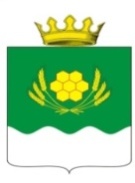 АДМИНИСТРАЦИЯ КУРТАМЫШСКОГО МУНИЦИПАЛЬНОГО ОКРУГА КУРГАНСКОЙ ОБЛАСТИПОСТАНОВЛЕНИЕот 04.05.2022 г. № 107 г. КуртамышО порядке проведения оценки  последствий решения о реорганизации или ликвидации муниципальных образовательных организаций, находящихся в ведении Куртамышского муниципального округа Курганской области, включая критерии этой оценки (по типам данных образовательных организаций), порядок создания комиссии по оценке последствий такого решения и подготовки ею заключенийВ соответствии со статьей 22 Федерального закона от 29 декабря 2012 года № 273-ФЗ «Об образовании в Российской Федерации», постановлением Администрации Куртамышского муниципального округа Курганской области от 28 апреля 2022 года № 99 «Об утверждении Порядка создания, реорганизации, изменения типа и ликвидации муниципальных образовательных организаций Куртамышского муниципального округа Курганской области, а также утверждения уставов муниципальных образовательных организаций Куртамышского муниципального округа Курганской области и внесения в них изменений» Администрация Куртамышского муниципального округа Курганской областиПОСТАНОВЛЯЕТ:1. Утвердить Порядок проведения оценки последствий принятия решения о реорганизации или ликвидации муниципальных образовательных организаций, находящихся в ведении Куртамышского муниципального округа Курганской области, включая критерии этой оценки (по типам данных муниципальных образовательных организаций), порядок создания комиссии по оценке последствий такого решения и подготовки ею заключений, согласно приложению к настоящему постановлению.2. Признать утратившими силу:- постановление Администрации Куртамышского района от 29 апреля 2014 года   № 27 «О порядке проведения оценки последствий решения о реорганизации или ликвидации муниципальных образовательных организаций, находящихся в ведении Куртамышского района, включая критерии этой оценки (по типам данных образовательных организаций), порядок создания комиссии по оценке последствий такого решения и подготовки ею заключений»;- постановление Администрации Куртамышского района от 20 апреля 2015 года   № 30 «О внесении изменений в постановление Администрации Куртамышского района от 29 апреля 2014 года № 27 «О порядке проведения оценки последствий решения о реорганизации или ликвидации муниципальных образовательных организаций, находящихся в ведении Куртамышского района, включая критерии этой оценки (по типам данных образовательных организаций), порядок создания комиссии по оценке последствий такого решения и подготовки ею заключений»;- постановление Администрации Куртамышского района от 19 марта 2020 года № 24 «О внесении изменений в постановление Администрации Куртамышского района от 29 апреля 2014 года № 27 «О порядке проведения оценки последствий решения о реорганизации или ликвидации муниципальных образовательных организаций, находящихся в ведении Куртамышского района, включая критерии этой оценки (по типам данных образовательных организаций), порядок создания комиссии по оценке последствий такого решения и подготовки ею заключений»;- постановление Администрации Куртамышского района от 3 марта 2021 года № 29 «О внесении изменений в постановление Администрации Куртамышского района от 29 апреля 2014 года № 27 «О порядке проведения оценки последствий решения о реорганизации или ликвидации муниципальных образовательных организаций, находящихся в ведении Куртамышского района, включая критерии этой оценки (по типам данных образовательных организаций), порядок создания комиссии по оценке последствий такого решения и подготовки ею заключений».3. Опубликовать настоящее постановление в информационном бюллетене «Куртамышский муниципальный округ: официально» и разместить на официальном сайте Администрации Куртамышского муниципального округа Курганской области.4. Контроль за выполнением настоящего постановления возложить на заместителя Главы Куртамышского муниципального округа Курганской области по социальным вопросам.Глава Куртамышского муниципального округа Курганской области									А.Н. Гвоздев Ломцова Т.А.2-12-64 (доб. 3)Разослано по списку (см. на обороте)Порядок проведения оценки  последствий решения о реорганизации или ликвидации муниципальных образовательных организаций, находящихся  в  ведении  Куртамышского муниципального округа Курганской области, включая критерии этой оценки (по типам данных образовательных организаций), порядок создания комиссии по оценке последствий такого решения и подготовки ею заключений1. Настоящий Порядок проведения оценки последствий принятия решения о реорганизации или ликвидации муниципальных образовательных организаций, находящихся в ведении  Куртамышского муниципального округа Курганской области, включая критерии этой оценки (по типам данных образовательных организаций), порядок создания комиссии по оценке последствий такого решения и подготовки ею заключений (далее – Порядок) устанавливает процедуру проведения оценки последствий принятия решения о реорганизации или ликвидации муниципальных образовательных организаций,  находящихся в ведении Куртамышского муниципального округа Курганской области, включая критерии этой оценки (по типам данных образовательных организаций), порядок создания комиссии по оценке последствий такого решения и подготовки ею заключений.2. Оценка последствий принятия решения о реорганизации или ликвидации муниципальных образовательных организаций, находящихся в ведении Куртамышского муниципального округа Курганской области, реорганизации или ликвидации филиала муниципальной дошкольной организации либо муниципальной общеобразовательной организации проводится комиссией по оценке последствий принятия такого решения (далее – комиссия).3. Комиссия создается Администрацией Куртамышского муниципального округа Курганской области и утверждается правовым актом Администрации Куртамышского муниципального округа Курганской области, осуществляющей отраслевое управление, функции и полномочия учредителя. Положение о комиссии и ее состав утверждаются также правовым актом Администрации Куртамышского муниципального округа Курганской области. 4. Комиссия в своей работе руководствуется действующим законодательством Российской Федерации, Курганской области, нормативными правовыми актами  Куртамышского муниципального округа Курганской области, настоящим Порядком. 5. Минимальное количество членов комиссии не менее 5 человек. В состав комиссии входят председатель комиссии, заместитель председателя комиссии, секретарь комиссии и члены комиссии. Комиссия состоит из:- заместителя Главы Куртамышского муниципального округа Курганской области по социальным вопросам; - руководителя Финансового отдела Администрации Куртамышского муниципального округа Курганской области;- главного специалиста сектора правового обеспечения Администрации Куртамышского муниципального округа Курганской области;- руководителя Муниципального органа управления образованием «Отдел образования Администрации Куртамышского муниципального округа Курганской области» (далее – МОУО);- заместителя руководителя МОУО;- главного специалиста МОУО, курирующий вопросы дошкольного образования;- главного экономиста МОУО; - руководителя сектора по опеке и попечительству МОУО;- председателя Совета руководителей муниципальных образовательных организаций Куртамышского муниципального округа Курганской области;- руководителя реорганизуемой или ликвидируемой муниципальной образовательной организации Куртамышского муниципального округа Курганской области (далее – муниципальная образовательная организация);- представителя территориального отдела Федеральной службы по надзору в сфере защиты прав потребителей и благополучия человека по Курганской области (по согласованию);- депутата Думы Куртамышского муниципального округа Курганской области (при реорганизации или ликвидации муниципальной общеобразовательной организации, расположенной в сельской местности) (по согласованию).6. Председателем комиссии является заместитель Главы Куртамышского муниципального округа Курганской области по социальным вопросам, заместителем председателя комиссии – руководитель МОУО; секретарем комиссии – заместитель руководителя МОУО  Руководство комиссией осуществляется председателем, в его отсутствие – заместителем председателя.7. Заседания комиссии проводятся по мере необходимости. Протокол заседания комиссии ведет секретарь. Решения комиссии принимаются простым большинством голосов членов комиссии. 8. При проведении оценки последствий принятия решения о реорганизации или ликвидации муниципальной образовательной организации комиссия вправе:1) направлять в установленном порядке запрос о предоставлении информации, документов и материалов, необходимых для принятия решения;2) приглашать на заседания комиссии по согласованию должностных лиц муниципальной образовательной организации, предлагаемой к реорганизации или ликвидации, родителей (законных представителей) несовершеннолетних обучающихся муниципальной образовательной организации, предлагаемой к реорганизации или ликвидации, привлекать на добровольной и безвозмездной основе экспертов для разъяснений, консультаций, информаций, заключений и иных сведений;3) создавать рабочие группы.9. Комиссия осуществляет следующие полномочия: 1) организует работу по сбору информации, обеспечивающей объективную оценку последствий реорганизации или ликвидации муниципальной образовательной организации; 2) изучает мероприятия, намеченные учредителем, муниципальной  образовательной организацией и направленные на защиту прав участников воспитательно-образовательного процесса;3) изучает отношение населения к проводимым мероприятиям по реорганизации или ликвидации муниципальной образовательной организации;4) готовит экспертное заключение о последствиях реорганизации или ликвидации муниципальной образовательной	организации.10. Критериями оценки последствий принятия решения о реорганизации или ликвидации муниципальной образовательной организации или реорганизации или ликвидации филиала муниципальной дошкольной организации либо муниципальной общеобразовательной организации являются:1) сохранение на территории Куртамышского муниципального округа Курганской области – муниципального образования условий для получения гражданами образования соответствующего уровня согласно федеральным государственным образовательным стандартам (при их наличии) с учетом:- наличия возможности приема граждан в другие образовательные организации, осуществляющие в данном муниципальном образовании образовательную деятельность по реализации соответствующих образовательных программ;- территориальной доступности других образовательных организаций, осуществляющих в Куртамышском муниципальном округе Курганской области – муниципальном образовании образовательную деятельность по реализации соответствующих образовательных программ, в том числе с учетом возможности организации транспортного сопровождения обучающихся к муниципальным образовательным организациям;2) наличие социальных и экономических эффектов реорганизации или ликвидации муниципальной образовательной организации.11. Инициаторами проведения оценки последствий принятия решения о реорганизации или ликвидации образовательной организации являются собственник и (или) учредитель и (или) руководитель соответствующей образовательной организации.Для проведения комиссией оценки последствий принятия решения о реорганизации или ликвидации муниципальной образовательной организации  инициатором проведения указанной оценки представляется в комиссию предложение о реорганизации или ликвидации муниципальной образовательной организации с приложением пояснительной записки, содержащей следующую информацию:1) о состоянии муниципальной сети образовательных организаций, реализующих образовательные программы соответствующего уровня и (или) определенной направленности, роли и месте в соответствующей сети реорганизуемой или ликвидируемой муниципальной образовательной организации;2) об условиях организации образовательного процесса в реорганизуемой или ликвидируемой муниципальной образовательной организации, характеризующих:- качество подготовки обучающихся;- особенности организации образовательного процесса (в том числе применение современных образовательных технологий, создание специальных условий получения образования обучающимися с ограниченными возможностями здоровья, обеспечение безопасных условий обучения и воспитания, охраны здоровья обучающихся);- квалификацию управленческих и педагогических кадров (уровень образования, наличие квалификационной категории, возрастной состав);- материально-технические условия осуществления образовательного процесса;3) об экономическом обосновании реорганизации или ликвидации муниципальной образовательной организации;4) о возможности получения обучающимися реорганизуемой или ликвидируемой муниципальной образовательной организации образования соответствующего уровня и (или) определенной направленности в других образовательных организациях;5) о движимом и недвижимом имуществе, закрепленном на праве оперативного управления за реорганизуемой или ликвидируемой муниципальной образовательной организацией, и перспективах его дальнейшего использования;6) о демографической ситуации, отражающей востребованность населением получения соответствующего уровня образования и (или) образования определенной направленности;7) о прогнозируемых отрицательных последствиях реорганизации или ликвидации муниципальной образовательной организации, меры их предупреждения и (или) компенсации;8) о мнении жителей сельского поселения, полученном в соответствии с Федеральным законом от 6 октября 2003 года №131-ФЗ «Об общих принципах организации местного самоуправления в Российской Федерации» путем опроса граждан (при реорганизации или ликвидации муниципальной общеобразовательной организации, расположенной в сельской местности). В случае не предоставления или несоответствия пояснительной записки требованиям, предусмотренным пунктом 11 настоящего Порядка, предложение инициатора к рассмотрению комиссией не принимается и подлежит возврату инициатору проведения оценки последствий принятия решения о реорганизации или ликвидации муниципальной образовательной организации в течение пяти рабочих дней со дня его поступления в комиссию.12. В случае отсутствия оснований для возврата предложения инициатора, предусмотренных пунктом 11 настоящего Порядка, комиссия в течение 15 рабочих дней со дня ее поступления  рассматривает документы, представленные в соответствии с пунктом 11 настоящего Порядка проводит оценку критериев, по результатам которой комиссия принимает решение.В случае, если против реорганизации или ликвидации муниципальной образовательной организации, расположенной в сельском поселении, высказались более 50 процентов жителей сельского поселения, принявших участие в опросе граждан, комиссия в обязательном порядке создает рабочую группу в целях проведения дополнительной оценки последствий принятия решения о реорганизации или ликвидации образовательной организации с привлечением экспертов.Рабочая группа представляет в комиссию свое решение по вопросу реорганизации или ликвидации муниципальной общеобразовательной организации, расположенной в сельском поселении.Заседание комиссии правомочно при наличии кворума, который составляет не менее двух третей членов комиссии. Решение комиссии принимается открытым голосованием простым большинством голосов присутствующих на заседании членов комиссии. В случае равенства голосов членов комиссии голос председательствующего на заседании комиссии является решающим.13. Решение комиссии в течение трех рабочих дней с даты его принятия оформляется заключением комиссии о возможности либо невозможности осуществления реорганизации или ликвидации муниципальной образовательной организации, которое подписывается председательствующим на заседании комиссии. В заключении указываются:1) наименование муниципальной образовательной организации, предлагаемой к  реорганизации или ликвидации;2) предложение инициатора, предоставленное в комиссию;3) оценка критериев, установленных пунктом 10 настоящего Порядка;4) решение комиссии.Заключение комиссии в течение трех рабочих дней с даты его составления направляется инициатору проведения оценки последствий принятия решения.14. В случаях направления запросов или привлечения экспертов председатель комиссии вправе продлить срок рассмотрения предложения инициатора, но не более чем на 15 дней.15. Оценка последствий принятия решения о реорганизации или ликвидации муниципальной общеобразовательной организации, расположенной в сельском поселении, осуществляется с учетом мнения жителей данного сельского поселения.16. Оценка последствий принятия решения о реорганизации или ликвидации филиала муниципальной дошкольной организации либо муниципальной общеобразовательной организации, расположенных в сельском поселении, не допускается без учета мнения жителей данного сельского поселения.17. Организация работы по выявлению учёта мнения  жителей сельского поселения по реорганизации или ликвидации муниципальной общеобразовательной организации и реорганизации или ликвидации филиала муниципальной дошкольной организации либо муниципальной общеобразовательной организации, расположенных в сельском поселении, организуется в соответствии с нормативным правовым актом Администрации Куртамышского муниципального округа Курганской области. Управляющий делами – руководитель аппаратаАдминистрации Куртамышского муниципального округаКурганской области									Г.В. БулатоваПриложениек постановлению Администрации Куртамышского муниципального округа          Курганской области от 04.05.2022г. № 107 «О порядке проведения оценки  последствий решения о реорганизации или ликвидации муниципальных образовательных организаций, находящихся в ведении Куртамышского муниципального округа Курганской области, включая критерии этой оценки (по типам данных образовательных организаций), порядок создания комиссии по оценке последствий такого решения и подготовки ею заключений»